KẾ HOẠCHTổ chức Ngày hội Đại đoàn kết toàn dân tộc năm 2019Thực hiện Hướng dẫn số 01/HD-MTTW-BTT, ngày 25/9/2019 của Ban Thường trực Ủy ban Trung ương MTTQ Việt Nam về tổ chức Ngày hội Đại đoàn kết toàn dân tộc năm 2019; Chương trình phối hợp và thống nhất hành động năm 2019 của Uỷ ban MTTQ Việt Nam tỉnh; thiết thực kỷ niệm 89 năm Ngày truyền thống MTTQ Việt Nam (18/11/1930 -18/11/2019); Ban Thường trực Uỷ ban MTTQ Việt Nam tỉnh hướng dẫn việc tổ chức Ngày hội Đại đoàn kết toàn dân tộc năm 2019, như sau:I. MỤC ĐÍCH, YÊU CẦU1. Mục đích- Tiếp tục tăng cường, củng cố và phát huy sức mạnh khối Đại đoàn kết toàn dân tộc và nâng cao vai trò của MTTQ Việt Nam trong thời kỳ mới góp phần thực hiện có hiệu quả Nghị quyết Đại hội Mặt trận Tổ quốc Việt Nam các cấp nhiệm kỳ 2019 – 2024.- Thông qua tổ chức Ngày hội Đại đoàn kết toàn dân tộc tuyên truyền, vận động nâng cao nhận thức của các tầng lớp nhân dân về chủ trương, đường lối của Đảng, chính sách, pháp luật của Nhà nước về Đại đoàn kết toàn dân tộc trong thời kỳ mới. Việc tổ chức Ngày hội góp phần tạo khí thế thi đua sôi nổi thực hiện có hiệu quả nhiệm vụ phát triển kinh tế - xã hội của mỗi địa phương.- Đánh giá và biểu dương kết quả sau 01 năm thực hiện các cuộc vận động, các phong trào thi đua yêu nước ở cộng đồng dân cư, trọng tâm là cuộc vận động "Toàn dân đoàn kết xây dựng nông thôn mới, đô thị văn minh".2. Yêu cầu- Ngày hội Đại đoàn kết toàn dân tộc năm 2019 được tổ chức ở tất cả các ấp, khóm trong toàn tỉnh. Việc tổ chức Ngày hội đảm bảo tính thiết thực, tránh hình thức và huy động được sự tham gia của cả cộng đồng.- Phần lễ tổ chức ngắn gọn, tập trung đổi mới nội dung phần Hội tạo khí thế vui tươi và thu hút sự tham gia của người dân.- Việc tổ chức Ngày hội đảm bảo với tinh thần đoàn kết, tiết kiệm, an toàn, hiệu quả, tránh hình thức, lãng phí.II. NỘI DUNG THỰC HIỆN1. Công tác tuyên truyền1.1. Nội dung tuyên truyền:- Tuyên truyền về lịch sử, truyền thống vẻ vang của MTTQ Việt Nam trong sự nghiệp giải phóng dân tộc, thống nhất đất nước, xây dựng và bảo vệ Tổ quốc; tuyên truyền Nghị quyết Đại hội MTTQ Việt Nam các cấp nhiệm kỳ 2019- 2024 và các hoạt động thi đua hướng tới chào kỷ niệm 120 năm ngày thành lập tỉnh Trà Vinh (1900 – 2020), chào mừng Đại hội Đảng các cấp, Đại hội thi đua yêu nước hướng tới Đại hội thi đua toàn quốc lần thứ X.- Tuyên truyền, giới thiệu các tập thể, hộ gia đình, cá nhân tích cực hưởng ứng các cuộc vận động, các phong trào thi đua yêu nước ở cơ sở, trọng tâm là Cuộc vận động “Toàn dân đoàn kết xây dựng nông thôn mới, đô thị văn minh”. (có đề cương tuyên truyền kèm theo)1.2. Hình thức tuyên truyền:- Tuyên truyền thông qua hệ thống truyền thanh, phát thanh, truyền hình.- Tổ chức tuyên truyền miệng thông qua các buổi sinh hoạt, hội họp của các đoàn thể, các tổ chức thành viên để tuyên truyền sâu rộng đến đoàn viên, hội viên, các tầng lớp Nhân dân.  - Xây dựng tranh cổ động, panô, áp phích, khẩu hiệu ở các khu trung tâm, nơi tập trung đông người. Các cơ quan, đơn vị trang trí khẩu hiệu tuyên truyền cổ động trong dịp kỷ niệm 89 năm Ngày truyền thống MTTQ Việt Nam.- Vận động các hộ gia đình treo cờ Tổ quốc trong dịp tổ chức Ngày hội. 2. Tổ chức một số hoạt động trước Ngày hội Đại đoàn kết2.1. Lựa chọn chủ đề thực hiện nhiệm vụ chính trị trọng tâm mà địa phương đề ra gắn với tổ chức Ngày hội Đại đoàn kết toàn dân tộc.2.2. Tổ chức các diễn đàn trao đổi xây dựng cộng đồng dân cư phát triển thông qua Cuộc vận động “Toàn dân đoàn kết xây dựng nông thôn mới, đô thị văn minh”; bàn biện pháp tiếp tục nâng cao chất lượng Cuộc vận động và các mô hình tự quản tại cộng đồng.2.3. Tổ chức thăm và tặng quà các gia đình chính sách, cán bộ lão thành cách mạng, cán bộ Mặt trận các thời kỳ, gia đình hộ nghèo, khó khăn tại địa phương…2.4. Tổ chức xây dựng, lễ bàn giao nhà đại đoàn kết, các công trình phúc lợi, công trình dân sinh ở cộng đồng nhân dịp Ngày hội.2.5. Tổ chức các hoạt động về bảo vệ  môi trường (trồng và chăm sóc cây xanh, vệ sinh môi trường, chỉnh trang ấp, khóm sạch, đẹp…); giữ gìn an ninh trật tự tại địa bàn.2.6. Lựa chọn và đề xuất khen thưởng, biểu dương các gia đình tiêu biểu có thành tích xuất sắc trong thực hiện Cuộc vận động “Toàn dân đoàn kết xây dựng nông thôn mới, đô thị văn minh” và các phong trào thi đua khác ở địa phương để tổ chức khen thưởng trong Ngày hội.3. Tổ chức Ngày hội Đại đoàn kết3.1. Thành phần tham gia Ngày hội:- Nhân dân ở ấp, khóm, liên ấp, khóm (đảm bảo đạt 70% trở lên); người dân đi làm ăn xa; cán bộ, đảng viên công tác tại các cơ quan, đơn vị, lực lượng vũ trang các cấp đóng trên địa bàn.- Mời các tổ chức, doanh nghiệp, cá nhân có hoạt động hỗ trợ, đóng góp cho cộng đồng dân cư.- Mời các đồng chí lãnh đạo Đảng, chính quyền, MTTQ Việt Nam, các đoàn thể các cấp, đại biểu các cơ quan, đơn vị đóng trên địa bàn ấp, khóm và kết nghĩa với địa phương đến dự Ngày hội. Đối với các ấp, khóm được chọn làm điểm chỉ đạo của tỉnh mời lãnh đạo Tỉnh ủy, Huyện ủy, Đảng ủy đến dự Ngày hội. 3.2. Hình thức trang trí:- Ma két trang trí nơi tổ chức phần Lễ của Ngày hội:      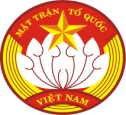 NGÀY HỘI ĐẠI ĐOÀN KẾT TOÀN DÂN TỘCẤp, khóm …….……………..xã (phường, thị trấn)….Ngày….. tháng…. năm 2019- Khẩu hiệu trong Hội trường (hoặc nơi tổ chức): - Khẩu hiệu ngoài cổng: 3.3. Thời gian tổ chức: Thời gian tổ chức Ngày hội diễn ra 01 ngày, tập trung trong khoảng từ ngày 01/11/2019 đến hết ngày 18/11/2019 (trong đó các ấp, khóm chỉ đạo điểm của tỉnh, huyện tổ chức từ ngày 01/11/2019 đến ngày 07/11/2019, đối với ấp, khóm điểm chỉ đạo của xã từ ngày 07/11/2019 đến ngày 12/11/2019); sau đó các ấp, khóm tổ chức đồng loạt và kết thúc vào ngày 18/11/2019.3.4. Chương trình Ngày hội:Gồm 02 phần* Phần Lễ (tổ chức không quá 90 phút):(1) Văn nghệ chào mừng.(2) Chào cờ.(3) Tuyên bố lý do, giới thiệu đại biểu và gắn với ôn lại lịch sử, truyền thống của Mặt trận Tổ quốc Việt . (4) Khái quát chung về cộng đồng dân cư, kết quả thực hiện Cuộc vận động “Toàn dân đoàn kết xây dựng nông thôn mới, đô thị văn minh” năm 2019 và phương hướng nhiệm vụ năm 2020 (có nêu các tập thể, hộ gia đình, cá nhân tiêu biểu tích cực tham gia các hoạt động ở cộng đồng);(5) Các đại biểu trao đổi, thảo luận.(6) Chủ trì phát biểu tiếp thu và giải trình (nếu có).(7) Biểu dương, khen thưởng những tập thể, gia đình và cá nhân có nhiều thành tích trong xây dựng cộng đồng dân cư.(8) Mời lãnh đạo cấp trên phát biểu, tặng quà (nếu có).(9) Phát động Nhân dân ở cộng đồng dân cư hưởng ứng thi đua thực hiện Nghị quyết Đại hội MTTQ Việt Nam các cấp nhiệm kỳ 2019- 2024; kỷ niệm 120 năm ngày thành lập tỉnh Trà Vinh. (10) Phát biểu cảm ơn và kết thúc buổi Lễ.* Phần Hội (có thể tổ chức trước hoặc sau phần Lễ):- Tổ chức các hoạt động văn hóa, thể dục, thể thao, các trò chơi dân gian truyền thống của địa phương, sinh hoạt văn hóa cộng đồng; chú trọng phát huy nét văn hóa truyền thống của dân tộc, của địa phương tạo khí thế sôi nổi trong Ngày hội. Tổ chức các hình thức tọa đàm, trao đổi, phát huy sáng kiến của Nhân dân tham gia xây dựng quê hương…- Tùy theo điều kiện của ấp, khóm có thể tổ chức “Bữa cơm đoàn kết” tạo không khí đoàn kết, ấm cúng tại ấp, khóm.- Đối với các khu đô thị (có điều kiện) nên tổ chức phần Hội tại các nơi công cộng theo hình thức sân khấu hóa nhằm tạo không khí sôi nổi và thu hút sự tham gia của bà con ở khu đô thị. 3.5. Về quy mô tổ chức Ngày hội và vai trò chủ trì tổ chức:- Tổ chức Ngày hội ở 01 ấp, khóm: do Ban Công tác Mặt trận chủ trì;- Tổ chức Ngày hội có từ 02 ấp, khóm trở lên: do liên Ban Công tác Mặt trận các ấp, khóm phối hợp chủ trì;- Tổ chức Ngày hội trong phạm vi toàn xã: do Ủy ban MTTQ Việt Nam cấp xã chủ trì;4. Về phối hợp mời các đồng chí lãnh đạo các cấp tham dự Ngày hội- Đối với các đồng chí lãnh đạo tỉnh: Do Ban Thường trực Uỷ ban MTTQ Việt Nam tỉnh phối hợp các cơ quan có liên quan và MTTQ Việt Nam cấp huyện mời dự.- Đối với các đồng chí lãnh đạo địa phương: Do Ban Thường trực Uỷ ban MTTQ Việt Nam các cấp phối hợp mời dự.III. TỔ CHỨC THỰC HIỆN 1. Ban Thường trực Ủy ban MTTQ Việt Nam tỉnh- Báo cáo tham mưu Thường trực Tỉnh ủy mời các đồng chí lãnh đạo Tỉnh ủy, HĐND, UBND tỉnh dự Ngày hội đại đoàn kết toàn dân tộc tại một số ấp, khóm trong tỉnh; nêu cao vai trò của người đứng đầu cấp ủy của địa phương trong việc chỉ đạo và tham dự Ngày hội. - Phối hợp với Ủy ban Nhân dân tỉnh tổ chức, hướng dẫn các ngành chức năng phối hợp với MTTQ Việt Nam các cấp tổ chức Ngày hội, tạo điều kiện thuận lợi để các ấp, khóm tổ chức Ngày hội đạt hiệu quả.- Phối hợp với ngành Văn hóa, Thể thao và Du lịch tổ chức các hoạt động văn hoá, văn nghệ, thể thao; hướng dẫn bình xét và công nhận các danh hiệu ở ấp, khóm; khen thưởng các ấp, khóm, gia đình tiêu biểu.- Phối hợp với Ban Thường trực Ủy ban MTTQ Việt Nam cấp huyện chọn mỗi huyện, thị xã, thành phố 01 ấp, khóm để tổ chức điểm Ngày hội Đại đoàn kết toàn dân tộc của tỉnh (mỗi ấp, khóm được chọn tổ chức điểm của tỉnh, Ban Thường trực Ủy ban MTTQ Việt Nam tỉnh hỗ trợ kinh phí tổ chức 5.000.000 đồng; trao 10 phần quà cho các đối tượng các gia đình chính sách, cán bộ lão thành cách mạng, cán bộ Mặt trận các thời kỳ, người có uy tín tiêu biểu và trao tặng 01 căn nhà đại đoàn kết cho hộ nghèo). - Các ban chuyên môn của cơ quan Ủy ban MTTQ Việt Nam tỉnh căn cứ chức năng, nhiệm vụ kịp thời tham mưu, chuẩn bị các điều kiện để tổ chức tốt các nội dung kế hoạch đề ra; các đồng chí trong Ban Thường trực, cán bộ, chuyên viên cơ quan Ủy ban MTTQ Việt Nam tỉnh được phân công phụ trách địa bàn phối hợp với các ban chuyên môn và các địa bàn được phân công phụ trách đôn đốc nhắc nhở Ban Thường trực Ủy ban MTTQ Việt Nam các huyện, thị xã, thành phố thực hiện; đồng thời phản ánh kịp thời các vướng mắc cho Ban Thường trực Ủy ban MTTQ Việt Nam tỉnh để giải quyết.     - Phối hợp cơ quan báo chí để tuyên truyền trước, trong và sau Ngày hội.2. Ủy ban MTTQ Việt Nam cấp huyện và cơ sở- Xây dựng kế hoạch cụ thể phù hợp với tình hình địa phương, báo cáo với cấp ủy Đảng cùng cấp, phối hợp với chính quyền, các ngành liên quan, các tổ chức thành viên để thống nhất chủ trương, nội dung, biện pháp chỉ đạo, phân công nhiệm vụ cụ thể cho từng thành viên tham gia tổ chức Ngày hội; phát huy trách nhiệm của Bí thư chi bộ ấp, khóm và sự phối hợp chặt chẽ giữa Trưởng Ban Công tác Mặt trận với Trưởng ban Nhân dân và các đoàn thể.- Hướng dẫn Ủy ban MTTQ Việt Nam xã, phường, thị trấn mời lãnh đạo cấp ủy, chính quyền, đoàn thể các cấp về tham dự Ngày hội.- Phối hợp với ngành Văn hóa, Thể thao và Du lịch tổ chức các hoạt động văn hoá, văn nghệ, thể thao; hướng dẫn bình xét và công nhận các danh hiệu ở ấp, khóm; khen thưởng các ấp, khóm, gia đình tiêu biểu.- Mỗi huyện, thị xã, thành phố chọn 01 ấp, khóm làm điểm của tỉnh và chỉ đạo nội dung có phần lễ, phần hội để Ban Thường trực Ủy ban MTTQ Việt Nam tỉnh mời các đồng chí lãnh đạo Tỉnh ủy, HĐND, UBND, Ủy ban MTTQ Việt Nam tỉnh và một số sở, ban, ngành, đoàn thể cấp tỉnh về dự. - Thông báo thời gian, địa điểm tổ chức Ngày hội ở ấp, khóm được chọn làm điểm của tỉnh và lập danh sách các đối tượng được nhận quà, nhà đại đoàn kết gửi về Ủy ban MTTQ Việt Nam tỉnh (qua Ban Phong trào) chậm nhất vào ngày 20/10/2019. Đối với các huyện, thị xã, thành phố, xã, phường, thị trấn thông báo thời gian, địa điểm tổ chức Ngày hội ấp, khóm được chọn làm điểm của cấp mình gửi về Ủy ban MTTQ Việt Nam tỉnh và mời các đồng chí lãnh đạo tỉnh, huyện, xã tham dự.3. Các tổ chức thành viên của MTTQ Việt Nam tỉnh- Hướng dẫn các cấp Đoàn, Hội phối hợp với MTTQ Việt Nam cùng cấp tổ chức Ngày hội.- Phối hợp với Ban Thường trực Ủy ban MTTQ Việt Nam tỉnh dự Ngày hội ở một số địa phương.- Có kế hoạch và phối hợp tặng quà, động viên các địa phương khó khăn trong dịp tổ chức Ngày hội.Trên đây là Kế hoạch tổ chức Ngày hội Đại đoàn kết toàn dân tộc năm 2019. Đề nghị Ban Thường trực Ủy ban MTTQ Việt Nam các huyện, thị xã, thành phố thường xuyên cập nhật thông tin về tình hình tổ chức Ngày hội và tổng hợp báo cáo kết quả thực hiện theo đề cương và biểu mẫu đính kèm (qua Ban Phong trào và Dân tộc – Tôn giáo, ĐT: 3866379, Email: banptdttg@gmail.com) trước ngày 22/11/2019 để tổng hợp./.ỦY BAN MTTQ VIỆT NAMTỈNH TRÀ VINHBAN THƯỜNG TRỰCSố: 30 /KH-MTTQ-BTTCỘNG HÒA XÃ HỘI CHỦ NGHĨA VIỆT NAMĐộc lập – Tự do – Hạnh phúcTrà Vinh, ngày 07 tháng 10 năm 2019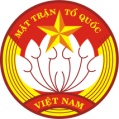 “ĐOÀN KẾT, ĐOÀN KẾT, ĐẠI ĐOÀN KẾT”“THÀNH CÔNG, THÀNH CÔNG, ĐẠI THÀNH CÔNG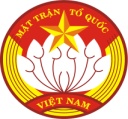 NHIỆT LIỆT CHÀO MỪNG KỶ NIỆM 89 NĂM NGÀY TRUYỀN THỐNG MẶT TRẬN TỔ QUỐC VIỆT NAM(18/11/1930 – 18/11/2019)Nơi nhận:- BTT. MTTW (báo cáo);-Thường trực Tỉnh ủy (báo cáo)- HĐND, UBND tỉnh (P/h);- Ban Dân vận, Tuyên giáo Tỉnh ủy (P/h);- BTT Ủy ban MTTQ Việt Nam tỉnh;- Các tổ chức thành viên của Mặt trận (P/h); - Báo, Đài PT&TH tỉnh (phối hợp);  - Ủy ban MTTQ VN các huyện, TX, TP (T/h);- Lưu VT, Ban Phong trào.TM. BAN THƯỜNG TRỰCCHỦ TỊCH(Đã ký) Nguyễn Thành Tâm